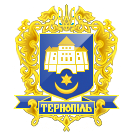 Тернопільська міська рада сьомого скликанняПротокол № 27Позапланового засідання виконавчого комітету міської ради27.04.2020р.				Початок засідання		15.30Присутні на засіданні : С.В.Надал, В.В.Шумада, І.С.Хімейчук, В.В.Стемковський, Л.О.Бицюра, В.Є.Дідич, Б.А.Татарин.Відсутні: В.О.Остапчук, П.М.Якимчук, С.В.Гаврилюк, В.М.Корнутяк, О.І.Кузьма, О.М.Туткалюк. Запрошена: І.М.Чорній.Головуючий: С.В.Надал.Слухали : Пропозицію розглянути і затвердити проект рішення виконавчого комітету:Про перерозподіл кошторисних призначеньДоповідав: Л.О.Бицюра.Голосування : за –7, проти – 0, утримались – 0.Вирішили: рішення №331 додається.Міський голова						С.В.НадалІрина Чорній, (0352) 404185